AUP Health Office	AUP Health Office 6, rue Colonel Combes, C502	health@aup.edu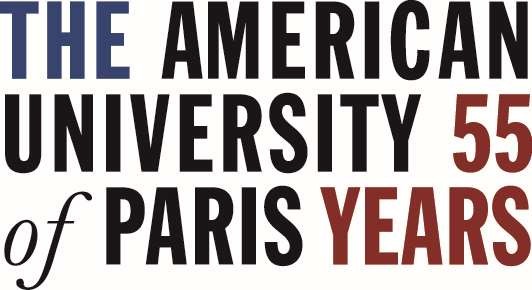 Paris, 75007Student Immunization RecordPart I – Student InformationLast name:		First name:	_ AUP ID:  	Date of birth (month/day/year):	_	First semester of attendance:  	Part II – Immunization RecordsAsk your doctor or a health care provider to complete this section ensuring that dates respect the month/day/year format.Measles, Mumps and Rubella (MMR)MMR #1 Date of vaccine	_/	_/	_ (given after 12 months or first birthday) MMR #2 Date of vaccine	_/	_/	_ (given at least 28 days after MMR #1)If individual vaccines were received for measles, mumps and rubella, please complete the following: Measles (Rubeola) Vaccine	Date of vaccine #1	/_	/	_Date of vaccine #2	/_	/	_Rubella (German Measles) Vaccine	Date of vaccine #1	/_	/	_Date of vaccine #2	/_	/	_Mumps Vaccine	Date of vaccine #1	/_	/	_ Date of vaccine #2	/_	/	_Tetanus – Diphtheria or DPTPrimary series of four doses with DPT, DTaP, DT or Td:Date of Dose 1	Date of Dose 2	Date of Dose 3	Date of Dose 4 	/	/_ 	 	/	_/_ 	 	/	_/_ 	 	/	_/_ 	Meningitis Vaccine,  (A, C, Y, W-135), required for all studentsOne dose (Menveo, Menactra or Nimenrix) must have been given no later than five years before the beginning of classes Date of vaccine	_/	/ 	 Covid Vaccine Date of Dose 1	Date of Dose 2 (if applicable) 	/	/_ 	        	        /	_/_ 	HEALTHCARE PROVIDER SIGNATURE AND STAMP :  	DATE:  	